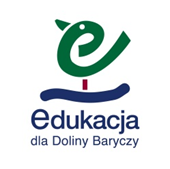 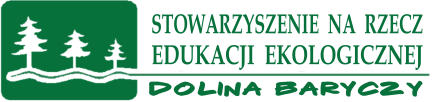 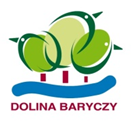 KARTA ZGŁOSZENIA (załącznik do regulaminu)REGIONALNY KONKURS O DOLINIE BARYCZYEDYCJA XXV„Odkryj Dolinę Baryczy- projektowanie przez dzieci i młodzież szkolną wycieczek                          po regionie””w ramach Wyjątkowych Inicjatyw Edukacyjnych  2022 (WIE VI edycja)TERMIN ZGŁOSZENIA SZKOŁY DO dnia 20 września  2022r.na adres:  Stowarzyszenie na Rzecz Edukacji Ekologicznej „Dolina Baryczy”pl. Ks. E. Waresiaka 7, 56- 300 Milicz    lub mail: zofiapietryka@op.plNazwa i adres szkoły:Nazwisko i imię nauczyciela (koordynatora szkolnego)  ………………………………………………Adres mailowy koordynatora: ………………………………………………………………………….telefon koordynatora ……………………………………………………………………………	……..Gmina (organ prowadzący placówkę) 	………………………………………………………...Proszę podkreślić kategorie wiekowe uczniów:  I kategoria wiekowa  (kl IV-VI)                                                              II kategoria wiekowa ( kl VII-VIII lub  szkoły średnie) Terminarz: zaproszenie do udziału – mailem do szkół DB wysłanie regulaminu konkursu  oraz zamieszczenie na portalu www.edukacja.barycz.pl   -do 1 lipca 2022 r zgłoszenie szkół – karty zgłoszenia (w załączeniu) – ze szkół zainteresowanych udziałem w konkursie do 20 września 2022r- nauczyciele za zgoda dyrektora szkoły , wysyłają mailem lub pocztą na adres organizatora, I etap konkursu - szkolny  przygotowywanie prac konkursowych w szkołach (indywidualnie lub w 2-osobowych zespołach) pod opieką nauczycieli- komisje szkolne- wybranie max. 3 najlepszych prac z każdej kategorii wiekowej i  zamieszczenie na portalu www.edukacja.barycz.pl  do 20 października 2022. Weryfikacja formalna prac do 30 października 2022.II  etap międzywojewódzki-. ocena prac konkursowych przez powołaną ekspercką komisję - przedstawiciele partnerów, osoby zajmujące się edukacją ekologiczną, opracowywaniem materiałów promocyjnych  w terminie  do 19 listopada 2022r.Do 25 listopada wyniki konkursu oraz zaznaczone najlepsze prace na portalu www.edukacja.barycz.pl.